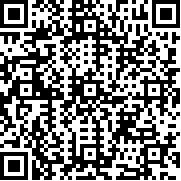 Solo Show/Group Exhibition*  Speak with The Art Yard team to choose your ideal dates
Ideal dates:        From                          to                                          MAKING A SUCCESS OF YOUR EXHIBITION:  	 • Visit the gallery to show your friends your art work 	 • Follow and share TAY posts on social media (Instagram & Facebook)  BANK TRANSFERS:  Midland Film And Art      Lloyds Bank   Sort Code 30-92-35   Acc: 17928460Privacy Notice [GDPR 2018]. We DO NOT share your personal data. We only use personal data from consenting individuals to email information of activities involving MFAA (TAY). You may withdraw your consent at anytime by email to infoartyard@gmail.com or telephone to: 01384 910968First NameSurnameEmailTelephoneFacebookSpecial Requirements for exhibitingSpecial Requirements for exhibiting FEES:  The booking fee is payable in advance – no refunds
            5 days (Mon, Tue, Wed & Fri, Sat)     Area:    A = £50        or,   B = £50        
            Opening event  (Monday evening)  =   + £25                     *NB  The gallery is closed on Thursday for art classes FEES:  The booking fee is payable in advance – no refunds
            5 days (Mon, Tue, Wed & Fri, Sat)     Area:    A = £50        or,   B = £50        
            Opening event  (Monday evening)  =   + £25                     *NB  The gallery is closed on Thursday for art classes FEES:  The booking fee is payable in advance – no refunds
            5 days (Mon, Tue, Wed & Fri, Sat)     Area:    A = £50        or,   B = £50        
            Opening event  (Monday evening)  =   + £25                     *NB  The gallery is closed on Thursday for art classes FEES:  The booking fee is payable in advance – no refunds
            5 days (Mon, Tue, Wed & Fri, Sat)     Area:    A = £50        or,   B = £50        
            Opening event  (Monday evening)  =   + £25                     *NB  The gallery is closed on Thursday for art classes FEES:  The booking fee is payable in advance – no refunds
            5 days (Mon, Tue, Wed & Fri, Sat)     Area:    A = £50        or,   B = £50        
            Opening event  (Monday evening)  =   + £25                     *NB  The gallery is closed on Thursday for art classesOPENING HOURS:  see MFAA (TAY) website for normal gallery hoursOPENING HOURS:  see MFAA (TAY) website for normal gallery hoursOPENING HOURS:  see MFAA (TAY) website for normal gallery hoursOPENING HOURS:  see MFAA (TAY) website for normal gallery hoursOPENING HOURS:  see MFAA (TAY) website for normal gallery hoursNotes:-    (1) READY TO HANG:   You should attached  hanging brackets  and  cord attached  to your work
                   (*NB:         No EYELETS   -   No PROTRUSIONS   -   No NAILS )   (2) LABELS:  Attach labels  to your work  (download and print extra labels from our website)   (3) STEP LADDERS: Should only be used within safe limits and only when assisted by a second person   (4) INSURANCE:  The artist should ensure that unsold work is covered by their own insurance   (5) GALLERY USERS: are not permitted to charge others to hang work or to charge for entrance to TAY   (6) PRIVATE VIEWS: and additional events must be by invitation only and may incur additional charges   (7) RIGHTS:  The artist agrees The Art Yard (MFAA) may copy and publish images of submissions in         publications and on social media in perpetuity.  All other rights are reserved with the copyright holders   (8) MFAA(TAY):  reserve the right to remove exhibited work and exclude individuals.* View full Terms & Conditions and Privacy Policy at: www.mfaa.co.uk/gallery-studio-hireNotes:-    (1) READY TO HANG:   You should attached  hanging brackets  and  cord attached  to your work
                   (*NB:         No EYELETS   -   No PROTRUSIONS   -   No NAILS )   (2) LABELS:  Attach labels  to your work  (download and print extra labels from our website)   (3) STEP LADDERS: Should only be used within safe limits and only when assisted by a second person   (4) INSURANCE:  The artist should ensure that unsold work is covered by their own insurance   (5) GALLERY USERS: are not permitted to charge others to hang work or to charge for entrance to TAY   (6) PRIVATE VIEWS: and additional events must be by invitation only and may incur additional charges   (7) RIGHTS:  The artist agrees The Art Yard (MFAA) may copy and publish images of submissions in         publications and on social media in perpetuity.  All other rights are reserved with the copyright holders   (8) MFAA(TAY):  reserve the right to remove exhibited work and exclude individuals.* View full Terms & Conditions and Privacy Policy at: www.mfaa.co.uk/gallery-studio-hireNotes:-    (1) READY TO HANG:   You should attached  hanging brackets  and  cord attached  to your work
                   (*NB:         No EYELETS   -   No PROTRUSIONS   -   No NAILS )   (2) LABELS:  Attach labels  to your work  (download and print extra labels from our website)   (3) STEP LADDERS: Should only be used within safe limits and only when assisted by a second person   (4) INSURANCE:  The artist should ensure that unsold work is covered by their own insurance   (5) GALLERY USERS: are not permitted to charge others to hang work or to charge for entrance to TAY   (6) PRIVATE VIEWS: and additional events must be by invitation only and may incur additional charges   (7) RIGHTS:  The artist agrees The Art Yard (MFAA) may copy and publish images of submissions in         publications and on social media in perpetuity.  All other rights are reserved with the copyright holders   (8) MFAA(TAY):  reserve the right to remove exhibited work and exclude individuals.* View full Terms & Conditions and Privacy Policy at: www.mfaa.co.uk/gallery-studio-hireNotes:-    (1) READY TO HANG:   You should attached  hanging brackets  and  cord attached  to your work
                   (*NB:         No EYELETS   -   No PROTRUSIONS   -   No NAILS )   (2) LABELS:  Attach labels  to your work  (download and print extra labels from our website)   (3) STEP LADDERS: Should only be used within safe limits and only when assisted by a second person   (4) INSURANCE:  The artist should ensure that unsold work is covered by their own insurance   (5) GALLERY USERS: are not permitted to charge others to hang work or to charge for entrance to TAY   (6) PRIVATE VIEWS: and additional events must be by invitation only and may incur additional charges   (7) RIGHTS:  The artist agrees The Art Yard (MFAA) may copy and publish images of submissions in         publications and on social media in perpetuity.  All other rights are reserved with the copyright holders   (8) MFAA(TAY):  reserve the right to remove exhibited work and exclude individuals.* View full Terms & Conditions and Privacy Policy at: www.mfaa.co.uk/gallery-studio-hireNotes:-    (1) READY TO HANG:   You should attached  hanging brackets  and  cord attached  to your work
                   (*NB:         No EYELETS   -   No PROTRUSIONS   -   No NAILS )   (2) LABELS:  Attach labels  to your work  (download and print extra labels from our website)   (3) STEP LADDERS: Should only be used within safe limits and only when assisted by a second person   (4) INSURANCE:  The artist should ensure that unsold work is covered by their own insurance   (5) GALLERY USERS: are not permitted to charge others to hang work or to charge for entrance to TAY   (6) PRIVATE VIEWS: and additional events must be by invitation only and may incur additional charges   (7) RIGHTS:  The artist agrees The Art Yard (MFAA) may copy and publish images of submissions in         publications and on social media in perpetuity.  All other rights are reserved with the copyright holders   (8) MFAA(TAY):  reserve the right to remove exhibited work and exclude individuals.* View full Terms & Conditions and Privacy Policy at: www.mfaa.co.uk/gallery-studio-hireCOMMISSION FEES:  By completing this submission form you agree to pay the 15% commission fee on sold works.COMMISSION FEES:  By completing this submission form you agree to pay the 15% commission fee on sold works.COMMISSION FEES:  By completing this submission form you agree to pay the 15% commission fee on sold works.COMMISSION FEES:  By completing this submission form you agree to pay the 15% commission fee on sold works.COMMISSION FEES:  By completing this submission form you agree to pay the 15% commission fee on sold works.FOR OFFICIAL USE ONLY:FOR OFFICIAL USE ONLY:FOR OFFICIAL USE ONLY:FOR OFFICIAL USE ONLY:Total Fee paidDate ReceivedPayment MethodTotal Fee paid